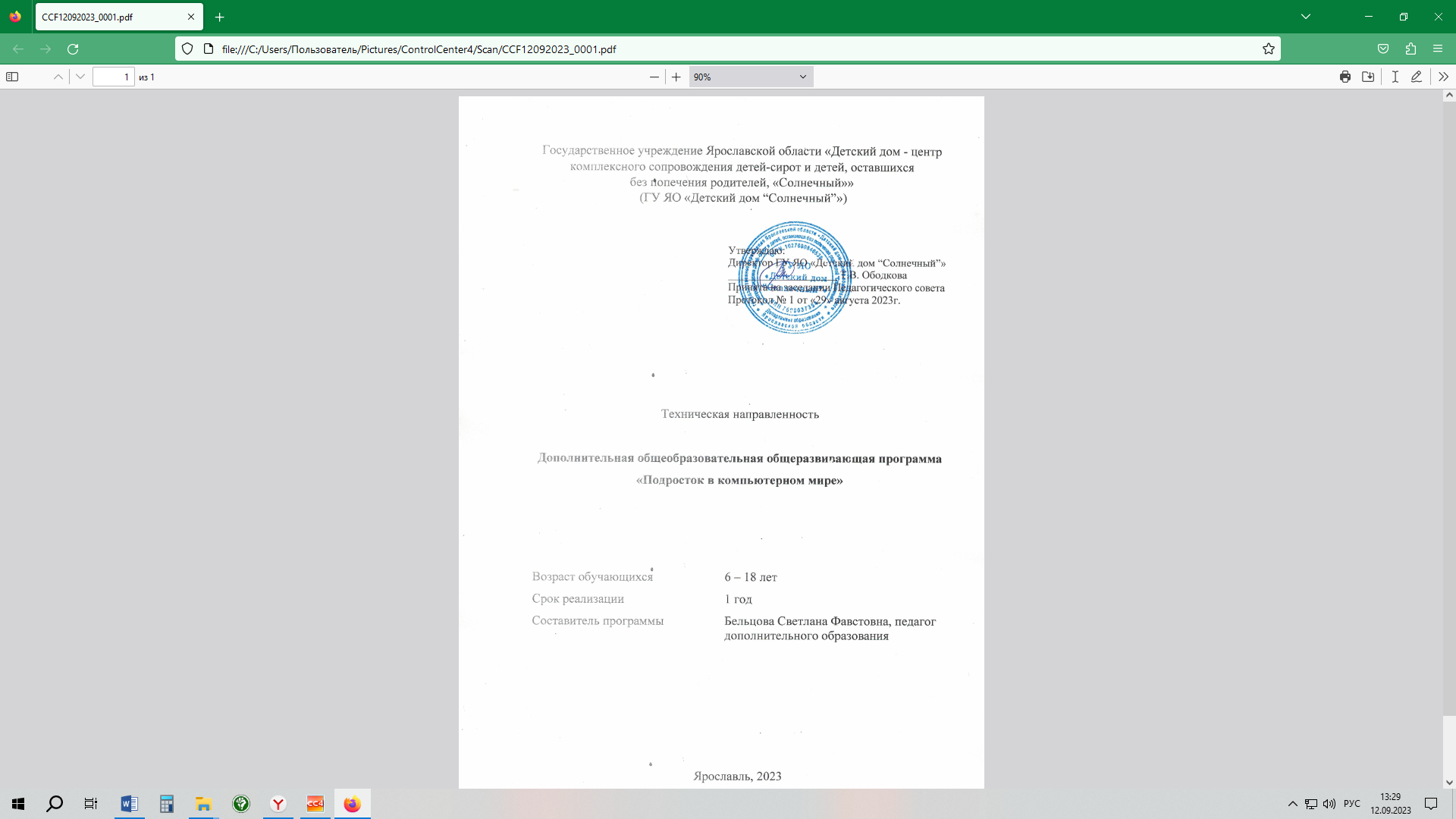 Пояснительная запискаДополнительная общеобразовательная общеразвивающая программа «Подросток в компьютерном мире» (далее по тексту – программа) имеет техническую направленность, которая определяется ее названием и спецификой дополнительного образования детей, проживающих в детском доме (далее – воспитанников)». Несмотря на то, что для выполнения учебного плана используются технические средства, характер большинства заданий и методы выполнения заданий опираются прежде всего на общие знания и логику работы используемых программ. Учебный план предлагает изучение некоторых технических параметров и компонентов компьютера, но только на уровне минимальной компьютерной грамотности в области «железа».Программа разработана в Государственном учреждении Ярославской области «Детский дом - центр комплексного сопровождения детей-сирот детей, оставшихся без попечения родителей, «Солнечный»» (сокр. ГУ ЯО «Детский дом “Солнечный”») как ресурс формирования и развития инженерно-технических, исследовательских и изобретательских компетенций обучающихся. Дополнительная общеобразовательная общеразвивающая программа «Подросток в компьютерном мире» разработана согласно требованиям следующих нормативных документов: Федеральный закон «Об образовании в Российской Федерации» N 273-ФЗ от 29.12.2012 года (с изменениями от 1 сентября 2020 г. - Федеральный закон от 31 июля 2020 г. N 304-ФЗ "О внесении изменений в Федеральный закон "Об образовании в Российской Федерации" по вопросам воспитания обучающихся"); Концепция развития дополнительного образования детей до 2030 года, утв. распоряжением Правительства РФ от 31 марта 2022 года N 678-р; Санитарно-эпидемиологические правила и нормативы СанПиН 2.4.3648-20 «Санитарно-эпидемиологические требования к организациям воспитания и обучения, отдыха и оздоровления детей и молодежи», утвержденными 28.09.2020 г. № 28 (утв. постановлением Главного государственного санитарного врача РФ от 28.09.2020 г. N 28 с изменениями на 22 декабря 2020г.);Санитарно-эпидемиологические правила и нормативы СанПиН 2.4.3259-15 «Санитарно-эпидемиологические требования к устройству, содержанию и организации режима работы организаций для детей-сирот и детей, оставшихся без попечения родителей» (утв. постановлением Главного государственного санитарного врача РФ от 9 февраля 2015 года N 8 с изменениями на 27 октября 2020г.);Письмо Минобрнауки России от 18.11.2015 №09-3242 «О направлении информации» (вместе с «Методическими рекомендациями по проектированию дополнительных общеразвивающих программ (включая разноуровневые программы)»);Стратегия развития воспитания в Российской Федерации на период до 2025 года (утверждена распоряжением Правительства Российской Федерации от 29 мая 2015 г. № 996-р); Приказ Министерства труда и социальной защиты РФ от 05 мая 2018 г. №298н «Об утверждении профессионального стандарта «Педагог дополнительного образования детей и взрослых»; Приказ Министерства просвещения Российской Федерации от 09 ноября 2018 г. № 196 «Об утверждении Порядка организации и осуществления образовательной деятельности по дополнительным общеобразовательным программам»; Правила персонифицированного финансирования дополнительного образования детей в Ярославской области, утв. приказом департамента образования Ярославской области от 27.12.2019 года № 47-нп; Положение о персонифицированном дополнительном образования детей в городе Ярославле, утв. постановлением мэрии города Ярославля 11.04.2019 года № 428;Программы развития воспитания в Ярославской области на 2021 - 2025 годы, утв. постановлением Правительства области от 28.07.2021 N 501-п;Устав ГУ ЯО «Детский дом “Солнечный”».Актуальность данной программы обусловлена общим положением дел на рынке труда, когда любая профессиональная подготовка выпускника станет более значимой, если будет дополнена навыками работы в компьютерных редакторах. Это может стать важным как при формировании профессиональной карьеры, так и в процессе адаптации в той социальной среде, куда попадет воспитанник после выхода из детского дома.В современном мире понятия «компьютер» и «компьютерные технологии» стали основополагающим элементом не только в вопросах освоения информационных технологий, но и в повседневной бытовой жизни. Подросток, не имеющий навыков работы на компьютере, не играющий в компьютерные игры, не выходящий в Интернет и не выполняющий в рамках школьной программы рефератов в компьютерных редакторах, будет чувствовать себя среди сверстников если не изгоем, но уж, безусловно, чем-то обделенным. В условиях детского дома, когда ребенок изначально оказался в сложном моральном и часто материальном положении, так как не имеет возможности удовлетворить ряд желаний в приобретении, как ему кажется, необходимых для любого подростка вещей (в данном случае – компьютера), возможность регулярного обучения детей работе на компьютере чрезвычайно важна для социальной адаптации воспитанников детского дома. Программа составлена с учетом того, что для подготовки детей к жизни в современном информационном обществе в первую очередь необходимо развивать логическое мышление, способности к анализу и синтезу, умение мыслить широко и масштабно.Воспитанники детского дома, успешно освоившие блоки программы, поступают в профессиональные училища по обучению работе в сфере IT-технологий и в колледж при Государственном университете им. Демидова на специальности, связанные с программированием.Отличительной особенностью программы является:модульность, которая является формой организации образовательного процесса при реализации программы и в тоже время может рассматриваться как принцип представления содержания программы. Модульный принцип был использован на этапе проектирования программы и очень важен при обновлении содержания программы;  разноуровневость, когда программа дифференцируется по следующим уровням сложности: стартовый, базовый, продвинутый. Реализация программы взаимосвязана с формированием контингента воспитанников детского дома, когда возрастной диапазон поступающих в детский дом составляет 6 – 18 лет, а предлагаемый уровень сложности программы не всегда сопоставим с возрастом и общеобразовательным уровнем. Эти уровни часто не совпадают с возрастом воспитанников, так как у большинства из них утеряна школьная мотивация и запущен уровень образовательных знаний. Поэтому внутри уровня для каждого воспитанника создается свой индивидуальный план занятий (конкретно - адресный маршрут,), который учитывает и групповое обучение. Каждое занятие заносится в маршрутную карту занятости воспитанника в компьютерном классе, в которой отмечается не только тема занятия, предложенная преподавателем, но и дается анализ деятельности воспитанника, уровень овладения предложенной информацией и, при необходимости, рекомендации по формированию дальнейшей работы. Новизна программы обусловлена, к сожалению, отсутствием интереса образовательных организаций к комплексному развитию воспитанников детских домов, в том числе на базе IT-технологий. Попытки найти другие образовательные программы или разработки по данной теме не увенчались успехом, хотя некоторые рекомендации по организации работы с воспитанниками детских домов, предложенные в ряде источников, были взяты на вооружение. Представленная программа является обобщенным опытом работы педагога дополнительного образования в течение 2008/2020 учебных лет и на базе предыдущей педагогической деятельности.Педагогическая целесообразностьНе следует забывать, что наши воспитанники – это «дети, которым трудно» не только с внешним миром, но и часто с самим собой. Отсутствие многих социальных и бытовых навыков, слабо выраженная социальная сфера, зацикленность на своих проблемах и, как следствие, боязнь перемен, эмоциональная неразвитость, иждивенческая позиция – весь этот груз ребенок приносит на занятие. Возможность работы на компьютере делает его более уверенным в своих силах, он начинает понимать, что и от него многое зависит, что он способен на нетрадиционное и красивое решение проблемы.Особенно это заметно, когда обучение связано с использованием развивающих компьютерных игр. Ребёнку важно самому разобраться в ситуации, самостоятельно принять решение, если потребуется, отстоять его. Он «учится ошибаться», когда ошибка – естественная часть пройденного пути и гарантирует его от повторения подобной ситуации в будущем. Надо отметить, что фраза: «Это очень хорошо, что ты сделал такую ошибку», -  очень актуальна в процессе обучения, так как именно на исправлении ошибок приобретенные знания закрепляются сильнее. Особенности комплектования группНа основании опыта прошедших лет и в связи с формированием разновозрастных групп воспитанников, обладающих разным уровнем общешкольной подготовки и различными способностями, наиболее предпочтительным оказался отказ от группового обучения и переход к индивидуальному и индивидуально-групповому обучению воспитанников в соответствии с их потребностями, возможностями и желаниями. При этом методика обучения включает в себя как индивидуальные, индивидуально-групповые, так и групповые методы работы в сочетании с возможностью самообучения и взаимопомощи. Она выстроена таким образом, чтобы воспитанники имели возможность увидеть результаты своей работы как визуально, так и в развитии. Большинство заданий, предлагаемых детям, выстроены «в цепочку» по мере накопления информации и навыков. Это не просто принцип «от простого – к сложному», это принцип постоянно возврата и циклического повторения с целью закрепления, поддержки и развития.При возникновении ситуаций, когда воспитаннику необходимо в кратчайший срок освоить значительный объем информации, предполагается индивидуальное обучение, для чего в циклограмме занятий предусмотрены специальные часы. Цель программы:Создание условий для благоприятной обучающей среды, сочетающей обучение работе в компьютерной среде с возможностями:творческого, общеобразовательного, эстетического и социального развития воспитанника;его самореализации и естественного «врастания» в современные общественные отношения;создания благоприятных условий для формирования процесса осознания себя личностью, способной решать проблемы современного мира и иметь возможность защитить себя от социальной агрессии или негативного давления среды.Задачи:Обучающие:ознакомление с основами компьютерной грамотности; знакомство с основными принципами архитектуры компьютеров и с возможностями обработки информации на компьютере;изучение основ компьютерной безопасности;овладение базовым уровнем знаний пакета программ Microsoft Office - изучение основ работы в редакторах, формирование знаний и практических умений и использование их для решения возникающих в процессе образования, в том числе и школьного, проблем;обучение навыкам компьютерной графики с использованием программы Adobe Photoshop;овладение основами создания социальных роликов с использованием программы Adobe Premiere Pro;использование логических и развивающих программ как для общего развития, так и как помощь в образовательном процессе средней школы;приобретение навыков в создании «малой рекламы» путем создания библиотеки личных презентаций;обучение возможности работы в INTERNET;обучение навыкам восприятия аудиоинформации и возможности её использования в образовательном процессе.Развивающие:развитие творческих способностей, фантазии и интуиции;создание рабочей среды, способствующей:продуманному сочетанию идей и приемов в рамках предложенной задачи;формированию индивидуального подхода;преодолению стереотипов мышления;развитие способностей к поиску нового, оригинального и рационального через реализацию собственного подхода к решению поставленной задачи;развитие навыков работы в группе;расширение кругозора путем просмотра документальных научно-познавательных фильмов как в русле школьной программы, так и для повышения уровня общего развития; воспитание эстетической позиции и развитие эстетического вкуса;получение дополнительных знаний по вопросам мировой художественной культуры;создание собственных презентаций и альбомов.Воспитательные:формирование самооценки через создание ситуации успеха;развитие самосознания и понимание своего места как в творческом коллективе, так и в индивидуальном решении;воспитание чувства уважения к другим и формирование умения работать в коллективе; повышение социального статуса воспитанника;знакомство с внешним миром посредством Internet – технологий и утверждение себя в этом мирсоздание ситуации выбора;повышение интеллектуального уровня;профилактика асоциального поведения, обучение умению держать себя достойно в любой ситуации;выстраивание грамотных отношений с педагогом не на уровне «начальник – подчиненный», а на уровне «большой мастер – начинающий мастер»;повышение уверенности в своей будущей профпригодности и в возможности занять достойное рабочее место.Педагогические функции, реализующие целевое назначение программы:создание творческой образовательной среды;стимулирование творческой активности;создание психологического климата;создание ситуации успеха каждому воспитаннику;поддержка стремления воспитанников в освоении новых редакторов и развивающих игр;поощрение инициативы воспитанников в процессе обучения;создание защиты от негативных воздействий социума;использование интереса воспитанников к компьютеру для воспитания самодисциплины и самоконтроля.Особенности реализации программыПо программе занимаются все воспитанники, находящиеся в настоящий момент в детском доме (за исключением тех, кто находится в больнице или лечится в санатории).В содержании программы отражены современные образовательные технологии, что обусловлено уже самим характером обучения - получение новых знаний, умений, навыков и приемов в сочетании с компьютерными технологиями. Предлагается два аспекта обучения:* технологический - программа рассматривается как средство формирования образовательного потенциала, позволяющего развивать наиболее передовые на сегодня технологии – информационные. Это предполагает формирование у воспитанников системы теоретической базы в области компьютерной грамотности и основных представлений об информационных технологиях, а также овладение воспитанниками конкретными навыками использования компьютерных технологий в различных сферах человеческой деятельности выработка умений применять их для решения "жизненных" задач. Воспитанники должны стать «грамотными пользователями» с одновременным расширением познаний в различных областях.* общеобразовательный - программа рассматривается как средство развития логического мышления, умения анализировать, выявлять сущности и отношения, описывать планы действий и делать логические выводы).Особый упор делается на то дополнительное образование, которое дополняет основное школьное образование. Программа не дублирует школьную программу по информатике, хотя, безусловно, пересекается с ней при необходимости добавления и расширения полученных в школе знаний. Программа помогает воспитанникам в освоении школьной программы, используя навыки работы на компьютере для решения школьных образовательных задач. Некоторые школьники сочетают работу на компьютере с выполнением домашних заданий, и довольно успешно. Особенно это важно при дистанционном обучении.Практикуется, и не только у старших школьников, создание рефератов по истории, мировой художественной культуре, биологии и литературе. Особым успехом пользуются у воспитанников презентации на «личные» темы или связанные с поездками. Практически со всеми «личными» презентациями воспитанники выступают на специально организованных в детском доме мероприятиях, что очень важно для повышения самооценки и умения представить собственную работу. Широко практикуется работа с рисунками, воспитанники имеют возможность широкого выбора рисунков, которые они используют при создании текстов рефератов, поздравительных открыток и даже домашних заданий. При этом они учатся грамотно располагать текст, красиво его оформлять, используя различные варианты работы, и корректировать (при необходимости). Изучаются возможности работы с графикой, в зависимости от возраста и уровня воспитанника - или в редакторе PAINT, или в более сложном графическом редакторе Photoshop«Программы-тренажеры» в процессе тестирования занимаются проверкой знаний воспитанников и параллельно указывают на возникающие ошибки и предлагают варианты работы по их исправлению. На базе комплекта программ на CD- и DVD –дисках предлагаются математические задания, задания по русскому языку, по истории и обществознанию, обеспечивается их проверка и указание возникающих ошибок. Используются программы-тренажеры для изучения иностранного языка (английский, немецкий, французский).Параллельно с изучением возможностей работы в редакторах предлагаются логические задания разной степени сложности - объединение в группы, разбиение в множества, составление логических ссылок, ассоциации, добавления, работа по программе «Искатель», психологические тестовые задания и прочее.Компьютерные игры, особенно в летние месяцы занятий, представляют собой «полный спектр» - от логических и обучающих до «гонок» и «стрелялок». Многие предпочитают логические игры-стратегии и даже игры - «угадайки». Практически все девочки, даже самые маленькие, играют в игры – «симуляторы», в которых они строят свой мир (дом, семью, быт, домашних животных, отношения между людьми, учатся распределять бюджет и даже «привыкать» зарабатывать игровые деньги на покупки). Многие варианты таких игр показывают даже эстетику отношений.СодержаниеПрограмма состоит из 4-х тематических блоков:Основные понятия в области компьютерной грамотности.Работа в редакторах.Работа с тренажерами и обучающими программами в соответствии со школьной тематикой.Логические и развивающие игры.Последние три направления постоянно пересекаются – так как при обучении работе в редакторах рабочий материал часто подбирается в соответствии со школьной программой, особенно по гуманитарным предметам. Учебно-тематический план В основе программы лежит тематическое планирование, разработанное с учётом интересов и возможностей детей. При этом допускается варьирование и замена отдельных тем в зависимости от запросов воспитанников, изменения тематических планов и запросов администрации.Программа рассчитана на 1 год обучения (120 часов в учебном году). Занятия построены по принципу практического занятия с теоретическими вставками в зависимости от тематики урока.График занятий предусматривает либо два сдвоенных занятия с перерывом на проветривание (2 учебных часа) в неделю или три таких занятия в неделю (в зависимости от возраста и психического состояния ребёнка) в течение учебного года. Занятия проводятся в соответствии с утвержденным расписанием, учитывающим уроки детей в школе и внешкольные занятия, а также другие дополнительные программы в рамках детского дома. Все занятия воспитанников увязываются в единой циклограмме занятости воспитанников в рамках воспитательно-образовательного процесса детского дома.Содержание учебно-тематического планаОбеспечениеОбеспечение учебного плана:- материально-техническое:обучение воспитанников проводится в компьютерном классе им. Жанн Шнайдер на базе 4-х компьютерных комплектов (что и определяет размер одной группы), процессор Intel®Core™i5-2320 CPU @3.00Gh, монитор PHILIPS, Операционная память 8Гб, тип системы 64-разрядная ОС, процессорХ64. Установлена система WINDOWS 10 Pro версия 21H2;приобретено 3 планшета, 5 электронных книг, МФУ, сканер, интерактивная доска, проектор;установлен дополнительный компьютер более высокой мощности, на котором монтируются фильмы, социальные ролики и видеопрезентации;все компьютеры объединены в локальную сеть; постоянно используются ресурсы сети Internet, в том числе и через Wi-Fi, как для получения информации, так и для выхода в социальные сети под контролем преподавателя, доступ к информации защищает контент-фильтрация интернет-трафика, ООО «Ярнет», обеспечивающий централизованную фильтрацию и антивирусную проверку загружаемого контента для целой сети;- кадровое - реализующий программу педагог дополнительного образования имеет высшее техническое образование, ему присвоена высшая квалификационная категория. Согласно Указу Губернатора Ярославской области № 445 от 08.10.2014 педагогу присуждена премия Губернатора Ярославской области в сфере образования;- нормативное - разработаны инструкции по организации работы в компьютерном классе, инструкции по технике безопасности при работе с электроприборами (компьютерами, принтерами, сканерами), инструкция по охране труда для педагога дополнительного образования, инструкция по охране жизни и здоровья воспитанников. Преподаватель имеет II группу по электробезопасности, которую он подтверждает 1 раз в год.- методическое:Форма занятий с воспитанниками обусловлена оборудованием компьютерного класса – 4 компьютерные комплекта и основывается на индивидуальном, индивидуально-групповом или на групповое обучении в соответствии с предлагаемой тематикой занятия.Методы обучения основаны на активном вовлечении воспитанников детского дома в образовательный процесс с учетом индивидуальных возможностей и склонностей каждого ученика. Занятия проходят в теплой дружественной атмосфере с постоянной помощью и поддержкой со стороны педагога.  При работе широко используются материалы на CD- и DVD–носителях и из InterNet. Методическое обеспечение дополнительной общеобразовательной общеразвивающейпрограммыВ процессе обучения используются следующие методы: словесные (мини-лекция, рассказ, объяснение); наглядные; иллюстративно-демонстрационные; практические (опыт, упражнения, выполнение заданий, операций, освоение технологических возможностей компьютерной обработки); логические (организация логических операций, построение логических цепочек, создание аналогий, анализ предлагаемой ситуации);построение задания по системе «цепочка» (при выполнении задания несколько человек делают свой этап, опираясь на результаты работы предыдущего исполнителя);выбор метода выполнения задания в результате группового исследования ситуации (при создании презентаций, фильмов, рекламы и поздравлений или приглашений);гностические (самостоятельная работа, проблемные ситуации и пробы);- технологическое:использование технологий обработки информации, заложенных в программном обеспечении Microsoft Office — офисном пакете приложений, созданных корпорацией Microsoft для операционных систем Windows, Windows Phone, Android;использование технологий обработки информации, заложенных в программном обеспечении Adobe Acrobat, Adobe Photoshop, Adobe Premiere Pro;технология индивидуализации обучения;технология группового обучения; технология коллективного взаимообучения; технология блочно-модульного обучения; технология разноуровневого обучения;технология дистанционного обучения.важным компонентом технологического обеспечения является созданная в течение 2009 - 2020 года медиатека детского дома из 350 единиц, куда вошли лазерные диски с образовательными программами, логические развивающие игры, аудиодиски, видеодиски образовательного, документального и художественного направления; энциклопедические и справочные материалы, игры. Состав медиатеки подбирался с учетом потребностей образовательного процесса и предложений на рынке медиапродукции. Предлагаемые материалы очень актуальны как с точки зрения подборки материалов, так и благодаря организации обучающего процесса или процесса логического развития. Многие тренажеры и игры не только вовлекают ребёнка в процесс познания, но и формируют у него стремление к дополнительному знанию.Контрольно-измерительные материалы Результатом работы программы являются:приобретенные в процессе обучения теоретические знания и практические навыки;конкретные реферативные, поздравительные, оформительские, рекламные и представительские работы, выполненные на базе компьютерного класса;расширение школьных знаний за счет возможностей компьютерного обучения;изменения в общеобразовательной, интеллектуальной, эмоционально-волевой, действенно-практической, социальной и эстетической области сознания воспитанников, которые являются следствием выполнения задач, поставленных программой «Подросток в компьютерном мире».Диагностикой освоения блоков программы являются как сами указанные выше результаты работы, так и самостоятельность, и изобретательность при их создании и освоении. Стремление воспитанника к дельнейшему освоению возможностей компьютера является показателем его творческой и интеллектуальной активности, вне зависимости от того, какой уровень он способен освоить в силу своих умственных и физических возможностей.Диагностикой успешности в освоении программы является не только набор приобретенных знаний и навыков, но умение и желание использовать их как в процессе обучения в школе или лицее, так и в повседневной жизни. Важным показателем успешности воспитанника в освоении программы является представление результатов своей работы на утреннике, празднике, семинаре или конференции.Важный принцип при подведении итогов: - никаких рейтингов внутри групп воспитанников, каждый из них сравнивается только сам с собой – каким он был в начале работы и какие достижения у него в конце. Никаких соревнований, никаких первых, вторых и так далее мест – важно только индивидуальное развитие, только личные возможности и перспективы.При подведении итогов используются: Для педагогического мониторинга: тесты на проверку текущего психологического климата на занятиях, прогнозы и рекомендации на будущее; диагностика личностного роста и продвижения педагога (обучение на курсах, самообразование, участие в семинарах и публикация статей);маршрутный лист на каждого воспитанника;педагогический отзыв (представление отчёта о результатах педагогической деятельности за учебный год); журнал учета (финансовый документ, отмечающий наработанные учебные часы, посещение занятий и тематику занятий).Для детского мониторинга: самооценка; оформление маршрутного листа;открытое занятие;показ детских достижений;зачетная работа по желанию воспитанника.Методы стимулирования и мотивации:эмоциональные: поощрение; порицание; создание ярких наглядно-образных представлений; создание ситуации успеха; стимулирующее оценивание; свободный выбор заданий; удовлетворение желаний быть значимой личностью. познавательные: познавательный интерес; создание проблемной ситуации; побуждение к поиску альтернативных решений; выполнение творческих заданий; «мозговая атака»;волевые: предъявление учебных требований; информирование об обязательных результатах обучения; познавательные затруднения; самооценка деятельности и коррекция; рефлексия поведения; прогнозирование деятельности.социальные: развитие желания быть полезным; создание ситуации взаимопомощи; поиск контактов и сотрудничества; заинтересованность в результатах; взаимопроверка; рецензирование;материальные (поощрение подарками при выполнении групповой или общезначимой работы по результатам конечного продукта).Список информационных источниковВариативные технологии, способствующие профессиональному самоопределению воспитанников образовательных учреждений для детей-сирот и детей, оставшихся без попечения родителей. // Под общ. ред. Семья Г. В., Боровик В. Г., - М., БФРГТЗ «СЛОВО», . – с. 176.Голованов. Методика и технология работы педагога дополнительного образования. – М., Владос, . Каталог ПО для общего образования / Медиатека / Педсовет: образование, учитель, http://pedsovet.org/component/option,com_mtree/task,viewlink/link_id,10204/Itemid,118/Козлов В. В., Клюева Н. В. Социальная и психологическая адаптация детей из детских домов г. Ярославля. ЯРБОО «Друзья русских сирот», Ярославль, 	.Публикации / Медиатека / Педсовет: образование, учитель, школа. http://pedsovet.org/component/option,com_mtree/task,listcats/cat_id,1288/Itemid,118/Семакин И., Залогова Л., Русаков С., Шестакова Л. ИНФОРМАТИКА. Базовый курс. М., Бином. Лаборатория Знаний, .Симановский А. Э. Развитие творческого мышления детей. Ярославль, «Академия развития», .Социальная педагогика: Курс лекций/Под общей ред. М. А. Галагузовой. – М., ВЛАДОС, .Тонких А. П., Кравцова Т. П., Лысенко Е. А., Стогова Д. А., Голощапова С. В. Логические игры и задачи на уроках математики. Ярославль, «Академия развития», .Шевцова М. В. ИСПОЛЬЗОВАНИЕ ИКТ В ДЕЯТЕЛЬНОСТИ ОБРАЗОВАТЕЛЬНОГО УЧРЕЖДЕНИЯ http://pedsovet.org/component/option,com_mtree/task,viewlink/link_id,12761/Itemid,118/№п/пРаздел Общее количество учебных часов в годВ том числе:В том числе:Форма контроля№п/пРаздел Общее количество учебных часов в годтеоретическихпрактических1Основные понятия в области компьютерной грамотности853Дискуссия/ Проектнаядеятельность2Работа в редакторах72864Дискуссия/ Проектнаядеятельность3Работа с тренажерами и обучающими программами в соответствии со школьной тематикой18018Дискуссия/ Проектнаядеятельность4Логические и развивающие игры21021Дискуссия/ Проектнаядеятельность5Презентация проекта работ101Защита ипрезентация проектных работИтого часов:Итого часов:12011109№п/пНаименование разделов и тем Форма работыКол-во академических часовВ том числе:В том числе:№п/пНаименование разделов и тем Форма работыКол-во академических часовтеоретическихпрактических1.Основные понятия в области компьютерной грамотности8531.1.История развития и назначение компьютеровИнтерактивная лекция1101.2.Архитектура компьютераИнтерактивная лекция1101.3.Операционные системыИнтерактивнаялекция/практикум2111.4.Безопасность программного обеспечения. Современные вирусы и их воздействие на ОСИнтерактивнаялекция/практикум2111.5.Основные информационные параметры. Виды информации. Обработка информацииИнтерактивнаялекция/практикум2112Работа в редакторах726662.1.Текстовый редактор Microsoft Office WORDИнтерактивнаялекция/практикум151142.2.Paint. Возможности обработки рисунковИнтерактивнаялекция/практикум9182.3.Microsoft Office EXCEL – расчеты, диаграммы, схемыИнтерактивнаялекция/практикум3032.4.Microsoft Office InfoPath – корректировка изображений и объемов. Работа с фотографиями. Изучение возможностей цветовой обработкиИнтерактивнаялекция/практикум151142.5Microsoft Office Power Point. Создание личных презентаций на основании рисунков, фотографий, текстовых материалов и диаграмм. Основы композиции. Эстетические принципы создания презентаций. Коллажи и макеты. Анимационные возможности. Виды оформленийИнтерактивнаялекция/практикум9182.6Microsoft Office InfoPath – корректировка изображений и объемовПрактикум/проектнаядеятельность3032.7Adobe Premiere Pro. Основные принципы создания фильмов, социальных роликов, рекламы. ЭффектыПрактикум/проектнаядеятельность9182.8Обучение работе с программой Adobe Photoshop. Изучение основных принципов. Эстетика изображения. Цветовые возможностиПрактикум/проектнаядеятельность9183Работа тренажерами и обучающими программами в соответствии со школьной тематикой180183.1.Тренажеры по общеобразовательным предметамПрактикум100103.2.Интерактивная подборок рефератов и дипломовПрактикум6063.3.Программа СОЛО, обучающая грамотной печати при рациональной постановке пальцев на клавиатуре. Практикум2024Логические и развивающие игры210214.1.Подборка программ по развитию ассоциативных навыковПрактикум4044.2.Научно-познавательные фильмы о истории развития общества, о природе и животных, о мировой художественной культуреПрактикум5054.3.Подборка аудиодисков по литературе согласно школьной тематикеПрактикум4044.4.Серия «Познавательная энциклопедия»Практикум2024.5.Энциклопедические игрыПрактикум2024.6.Подборка логических игр Практикум2024.7.Логические заданияПрактикум225Презентация проекта работПроектная работа101Итого часов:Итого часов:12011109№п/пПереченьразделов и темзанятийФорма занятийИспользуемые приемы и методыФорма контроляГрупповая форма и индивидуально-групповаяМетоды организации и осуществления познавательной деятельности (словесные);Метод конструирования понятий;Социальные методы (работа в подгруппах); Методы педагогического мониторинга;Иллюстративно-демонстрационные методы.В течение каждого занятия предлагается к рассмотрению очень краткий (конспективный) материал, который должен остаться в памяти ученика.Это весьма сложный материал, поэтому он предлагается ученикам очень небольшими дозами, с постоянным возвращением к уже сказанному, с непременным повторением уже известного при освоении нового материала. Обучение преимущественно носит лекционный характер, так как на практике можно показать очень немногое из того, о чем идет речь, а часть информации вообще относится к абстрактным понятиям.БеседаСамостоятельная работа – ответ в форме «да» и «нет» на несколько вопросовВзаимозачетТест на самооценку2Работа в редакторахИндивидуальная форма и идивидуально-групповая формаМетоды организации и осуществления познавательной деятельности (словесные);Иллюстративно-демонстрационные методы;Наглядные методы;«Мозговой штурм»;Логические методы (аналогия с возможными ситуациями, в которых требуются полученные навыки);Методы исследования (нет ли у воспитанников страха перед ситуацией - самоанализ);Социальные методы (работа в подгруппах по единой тематике); Эмоциональные методы (создание ситуации успеха);Познавательные методы;Методы мотивации и стимулирования;Метод конструирования понятий;Практические методы;Детский мониторинг (оформление результатов проделанной работы).В виде выполненного заданияРеферат на школьную темуПрезентации, - как личные, так и групповыеОбъяснение материала товарищу по подгруппеТестовые задания3Работа с программами-тренажерами Индивидуальная форма и идивидуально-групповая формаЛогические методы;Гностические методы (проблемно-поисковая деятельность);Познавательные методы (создание проблемной ситуации);Волевые методы;Методы, стимулирующее оценивание и способствующие успеху в освоении знаний.Программа сама выбирает форму, в которой она оценивает работу ученика4Логические и развивающие игрыИндивидуальная форма и идивидуально-групповая формаВолевые методы. Методы педагогического мониторинга;Иллюстративно-демонстрационные методы;Социальные методы (работа в подгруппах); Методы, стимулирующее оценивание и способствующие успеху в освоении знанийВозможность достижения успеха в игре как на промежуточном, так и на окончательном этапе